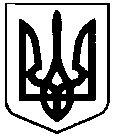 СВАТІВСЬКА МІСЬКА РАДАСЬОМОГО СКЛИКАННЯТРЕНАДЦЯТА СЕСІЯРІШЕННЯВід 22 червня  2017 р.                                 м. Сватове                                                    № ____ «Про внесення змін до договору оренди землі № 27-Ю яка надана у оренду ТОВ СП «НІБУЛОН» в частині зміни цільового призначенняземельної ділянки та орендної плати.» Розглянувши заяву директора філії «Сватівська» ТОВ СП «НІБУЛОН» Безкоровайного М.Г., юр. адреса: м. Миколаїв, вул. Каботажний спуск, 1, з проханням внесення змін до діючого договору оренди землі № 27-Ю від 22.01.2008 року в частині зміни цільового призначення земельної ділянки та орендної плати, в зв’язку зі зміною цільового призначення земельної ділянки за адресою: м. Сватове, вул. Ново - Старобільська, 17, із земель сільськогосподарського призначення в категорію земель промисловості, транспорту, зв’язку, енергетики, оборони та іншого призначення, для розміщення та експлуатації будівель і споруд додаткових транспортних послуг та допоміжних операцій, керуючись ст. 26 Закону України “Про місцеве самоврядування в Україні”, ст. 12, 125, 126, 141 Земельного кодексу України,                                 Сватівська міська радаВИРІШИЛА:1. Внести зміни до договору оренди землі № 27-Ю від 22.01.2008 року, в пункт 2 підпункт 2.1 «В оренду передається земельна ділянка загальною площею 17448 кв. м. кадастровий номер (4424010100:24:222:0025)»;2. Внести зміни до договору оренди землі № 27-Ю від 22.01.2008 року, в пункт 2 підпункт 2.3 Нормативна грошова оцінка земельної ділянки складає  4200916,81 грн;3. Внести зміни до договору оренди землі № 27-Ю від 22.01.2008 року, в пункт 4 підпункт4.2. Річний розмір орендної плати становить  4 %  від нормативної грошової оцінки  земельної ділянки  становить 168036,67 ( сто шістдесят вісім тисяч тридцять шість)  гривень 67 копійок»4. Внести зміни до договору оренди землі № 27-Ю від 22.01.2008 року, в пункт 5 підпункт5.1 Земельні  ділянки  передаються в оренду для  розміщення та експлуатації  будівель  і споруд  додаткових  транспортних  послуг та допоміжних  операцій;5. Внести зміни до договору оренди землі № 27-Ю від 22.01.2008 року, в пункт 5 підпункт5.2 Категорія землі - землі промисловості, транспорту, зв’язку, енергетики, оборони та іншого призначення. Цільове призначення земельної  ділянки – код КВЦПЗ – 12.08 - для  розміщення та експлуатації  будівель  і споруд  додаткових  транспортних  послуг та допоміжних  операцій;3. Спеціалісту землевпоряднику підготувати додаткову угоду до договору оренди землі № 27-Ю від 22.01.2008 року щодо зміни цільового призначення земельної ділянки та орендної плати.4 Сватівській ОДПІ здійснювати контроль за надходженням орендної плати згідно договору оренди.5. Контроль за виконанням даного рішення покласти на постійну депутатську комісію з   питань будівництва, благоустрою, комунального обслуговування, земельних відносин та екології.6. Дане рішення набирає чинності з моменту його прийняття.Сватівський міський голова    	    	                               	                           Є.В.Рибалко